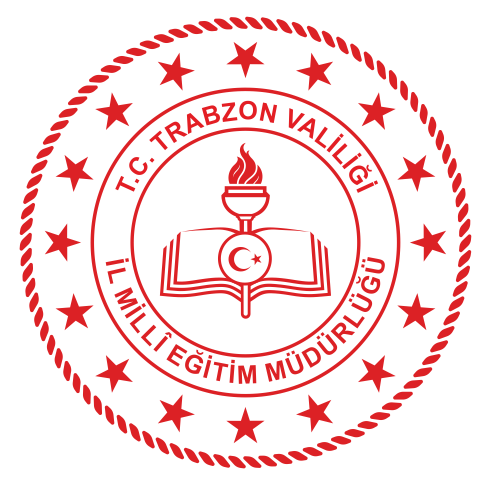 T.C. TRABZON VALİLİĞİ İL MİLLİ EĞİTİM MÜDÜRLÜĞÜ ÖRGÜN VE YAYGIN EĞİTİM KURUMLARI  2022–2023 ÖĞRETİM YILI ÇALIŞMA TAKVİMİ AÇIKLAMALAR Çalışma takviminde yapılacak olan değişiklikler  www.trabzon.meb.gov.tr adresinde ilan edilir. Bu çalışma takviminde belirtilmeyen özel gün ve haftalar Eğitim Kurumları Sosyal Etkinlikler Yönetmeliğine uygun olarak yapılır. Açık Ortaokul ve Açık Öğretim Lisesi iş ve işlemleri, yetki verilen Halk Eğitim Merkezleri tarafından; Mesleki Açık Öğretim Lisesi işlemleri ise yetki verilen okul/kurum müdürlükleri tarafından yürütülür. İl Özel Eğitim Hizmetleri Kurulu çarşamba, İlçe Özel Eğitim Hizmetleri Kurulu perşembe günleri olmak üzere her hafta toplanır. Mahalli kurtuluş günlerinde eğitim kurumlarında eğitim öğretime devam edilir.   Mesleki Eğitim Merkezleri kalfalık ve ustalık sınavları şubat-nisan-haziran-ağustos ekim-aralık aylarında yapılır.  ÇALIŞMA TAKVİMİ HAZIRLAMA KOMİSYONU TEMMUZ - 2022AĞUSTOS - 2022EYLÜL - 2022EKİM-2022 KASIM - 2022ARALIK - 2022OCAK - 2023 ŞUBAT - 2023 MART - 2023NİSAN - 2023MAYIS - 2023 HAZİRAN - 2023TEMMUZ - 2023AĞUSTOS – 2023EYLÜL - 2023Gülsüm MEMİŞKAPTANOĞLU İl Milli Eğitim Müdürlüğü Şube Müdürü Abdullah BOGOÇLU Ortahisar Fatih Sultan Mehmet Anadolu Lisesi Müdürü Süleyman DEĞİRMENCİ Akçaabat Atatürk Mesleki ve Teknik Anadolu Lisesi Müdürü İbrahim DURUKAN   Ortahisar Mesleki Eğitim Merkezi Müdürü Orhan GENÇ Ortahisar Halk Eğitimi Merkezi ve ASO Müdürü  Tansu ŞEN Ortahisar Prof. İhsan Koz İlkokulu Müdürü İdris DEMİREL Trabzon Mesleki ve Teknik Anadolu Lisesi Müdürü İbrahim KALYONCU   Akçaabat Salacık Ortaokulu Müdürü     Necati YARDIM Ortahisar Gazipaşa Özel Eğitim Uygulama Okulu Müdürü Sibel KARABİNA Trabzon Olgunlaşma Enstitüsü Müdürü Serdar İPEK Trabzon Rehberlik ve Araştırma Merkezi Müdürü Murat BAYRAMOrtahisar Şehit Ünal Bıçakçı Mesleki ve Teknik Anadolu Lisesi Müdürü Fatih TÜTÜNCİOrtahisar Özel Açı Fen ve Anadolu Lisesi1Özel Ortaöğretim Kurumlarının kayıt işlemleri ile yetenek sınavı ile öğrenci alan okulların işlemlerinin ve kayıtlarının tamamlanması 30 Haziran 2022-20 Temmuz 2022 tarihleri arasında2Okulöncesi, İlkokul, ortaokul ve imam hatip ortaokullarında öğrenci kayıtlarının başlaması (İlköğretim Kurumlar Yönetmeliği Madde 11)Temmuz ayının ilk haftası3Yerleştirme işlemleri için tercihlerin alınması04-20 Temmuz 2022 tarihleri arasında 4KURBAN BAYRAMI    8 Temmuz 2022 Cuma 13.00`te başlar 12 Temmuz 2022 Salı akşamı sona erer 515 Temmuz Demokrasi ve Millî Birlik Günü15 Temmuz 2022 Cuma6İlçe Hayat Boyu öğrenme Komisyonu Toplantısı (MEB Hayat Boyu Öğrenme Kurumları Yönetmeliği Madde 36)19 Temmuz 2022 Salı7Yerleştirme sonuçlarının ve boş kontenjanların ilan edilmesi25 Temmuz 2022 Pazartesi8Yerleştirmeye Esas 1. Nakil Tercih Başvurularının alınması25-29 Temmuz 2022 tarihleri arasında1Ortaöğretime geçiş yerleştirmeye esas 1. Nakil sonuçlarının ilan edilmesi 01 Ağustos 2022 Pazartesi 2Ortaöğretime geçiş yerleştirmeye esas 2. Nakil tercih başvurularının alınması 01-05 Ağustos 2022 tarihleri arasında 3Olgunlaşma Enstitüsü Ön Kayıt İşlemleri 01 Ağustos – 06 Eylül 2022 tarihleri arasında 4Hayat Boyu Öğrenme Kurumlarında görevlendirilecek Ücretli Usta Öğretici ilanı ve başvuruların alınması (MEB Hayat Boyu Öğrenme Kurumları Yönetmeliği Madde 26)1-31 Ağustos 20225Ortaöğretime geçiş yerleştirmeye esas 2. Nakil sonuçlarının ilan edilmesi
08 Ağustos 2022 Pazartesi6İl/ilçe öğrenci yerleştirme ve nakil komisyonlarınca yerleştirme başvurularının alınması (Boş kalan kontenjanlara hiçbir yere yerleşemeyen öğrenciler) 09-17 Ağustos 2022 tarihleri arasında 7İl Hayat Boyu öğrenme Komisyonu Toplantısı (MEB Hayat Boyu Öğrenme Kurumları Yönetmeliği Madde 35)19 Ağustos 2022 Cuma8İl/ilçe öğrenci yerleştirme ve nakil komisyonlarınca yerleştirme işlemlerinin tamamlanması19 Ağustos 2022 Cuma9Açık Öğretim Lisesi ve Mesleki Açık Öğretim Liseleri 2022-2023 öğretim yılı 1. Dönem yeni kayıt ve kayıt yenileme işlemleri BAKANLIĞIMIZCA DUYURULACAK10Açık Öğretim Ortaokulu 2022-2023 öğretim yılı 1. Dönem yeni kayıt ve kayıt yenileme işlemleri BAKANLIĞIMIZCA DUYURULACAK11İlçe Milli Eğitim Müdürleri Kurulu Toplantısı(Eğitim Kurulları ve Zümreleri Yönergesi Madde 8) 22-23 Ağustos 2022 günlerinden biri 12Yatılılık başvurularının okul ve kurumlarca alınması 23-26 Ağustos 2022 tarihleri arasında 13İlçe Eğitim Kurumu Müdürleri Kurulu Toplantısı(Eğitim Kurulları ve Zümreleri Yönergesi Madde 8) 24-25-26 Ağustos 2022 günlerinden biri 14Eğitim Bölgeleri Koordinatör Müdürler Kurulu (İlçe Müdürü ya da şube müdürü başkanlığında- Eğitim Bölgeleri Yönergesi)25 Ağustos 2022 Perşembe15Eğitim Bölgesi Müdürler Kurulu Toplantısı (Eğitim Bölgeleri Yönergesi-Koordinatör Müdürler Başlanlığında-Madde-5)	26 Ağustos 2022 Cuma16ZAFER BAYRAMI 30 Ağustos 2022 Salı 17Ortaöğretime geçiş İl/İlçe Öğrenci Yerleştirme ve Nakil Komisyonları yerleştirmelerinin tamamlanması, Yatılılık yerleştirme sonuçlarının ilanı ve e-pansiyon üzerinden kayıtların sisteme işlenmesi31 Ağustos 2022 Çarşamba1Örgün ve yaygın eğitim kurumlarında görev yapan öğretmenlerin göreve başlaması ve Eğitim Kurumlarında 2022-2023 Öğretim Yılı Başı Öğretmenler Kurulu Toplantısı (Eğitim Kurulları ve Zümreleri YönergesiMadde 9)05 Eylül 2022 Pazartesi2Örgün ve yaygın eğitim kurumlarında görev yapan öğretmenlerin mesleki çalışmaları 01 -09 Eylül tarihleri arasında3Okul öncesi, ilkokul birinci sınıf, ortaokul ve imam hatip ortaokullarının 5`inci sınıf öğrencileri ve ortaöğretim kurumlarında eğitim ve öğretime başlayacak olan hazırlık sınıfı ve 9`uncu sınıf öğrencileri ile pansiyonda kalacak öğrencilerin eğitim öğretime hazırlanması amacı ile uyum eğitimi yapılması05-09 Eylül 2022 tarihleri arasında4Eğitim Kurumu Sınıf/Alan Zümre Başkanlar Kurulu Toplantısı(Eğitim Kurulları ve Zümreleri Yönergesi Madde-13)06 Eylül 2022 Salı5Eğitim Kurumu Sınıf/Alan Zümre Toplantısı(Eğitim Kurulları ve Zümreleri Yönergesi Madde-12)07 Eylül 2022 Çarşamba6İlçe Sınıf/Alan Zümre Başkanlar Kurulu Toplantısı(Eğitim Kurulları ve Zümreleri Yönergesi Madde-14)08 Eylül 2022 Perşembe7İl Sınıf/Alan Zümre Başkanlar Kurulu Toplantısı(Eğitim Kurulları ve Zümreleri Yönergesi Madde-15)09 Eylül 2022 Cuma8Olgunlaşma Enstitüsü Yetenek Sınavı 07 Eylül-09 Eylül 2022 tarihleri arasında9Olgunlaşma Enstitüsü kesin kayıtları 	 9 Eylül 2022 Cuma 10İLKÖĞRETİM HAFTASI 12-16 Eylül 2022 tarihleri arasında 11TÜM EĞİTİM KURUMLARINDA 2022-2023 EĞİTİM ÖĞRETİM YILININ BAŞLAMASI 12 Eylül 2022 Pazartesi12Mesleki ve Teknik Eğitim öğrencilerinin okul ve işletmelerde staj yapan öğrencilerin “ staj bitirme sınavı “ 12-16 Eylül 2022 tarihleri arasında 13Ortaöğretim Kurumları 2022-2023 eğitim öğretim yılı 1. Dönem Başı Sorumluluk sınavları 12-16 Eylül 2022 tarihleri arasında 14Halk Eğitim Merkezleri Usta öğretici listesinin ilanı (MEB Hayat Boyu Öğrenme Kurumları Yönetmeliği Madde 26)15 Eylül 2022 Perşembe tarihinden itibaren15Halk Eğitim Merkezi kurslarının başlaması (MEB Hayat Boyu Öğrenme Kurumları Yönetmeliği Madde 26)15 Eylül 2022 Perşembe tarihinden itibaren16Rehberlik ve Psikolojik Danışma Hizmetleri il Yürütme Komisyonu toplantısı ( Rehberlik ve Psikolojik Danışma hizmetleri Yönetmeliği-Madde 12)15 Eylül 2022 Perşembe1Sanat ve Spor Kurulu Toplantısı(Eğitim Kurulları ve Zümreleri Yönergesi Madde-8) 06 Ekim 2022 Perşembe2Yoğunlaştırılmış Eğitim Yapan Mesleki ve Teknik Anadolu Liselerinin Konaklama ve Seyahat ile Yiyecek İçecek Hizmetleri Alanlarında eğitim gören 10 ve 11 inci sınıf öğrencilerinin 2021-2022 İşletmede Beceri Eğitiminin sona ermesi08 Ekim 2022 Cumartesi3Kademe ve Türlerine Göre Eğitim Kurumu Müdürler Kurulu(Eğitim Kurulları ve Zümreleri Yönergesi Madde-6,8/ç, nüfusu 150.000 ve üzeri ilçeler ile merkez ilçede yapılır) 20 Ekim 2022 Perşembe 4Yoğunlaştırılmış Eğitim Yapan Mesleki ve Teknik Anadolu Liselerinin Konaklama ve Seyahat ile Yiyecek İçecek Hizmetleri Alanlarında eğitim gören 10 ve 11 inci sınıf öğrencilerinin 2021-2022 Ders Yılı Sonu Koordinatör öğretmenler toplantısı 21 Ekim 2022 Cuma5Yoğunlaştırılmış Eğitim Yapan Mesleki ve Teknik Anadolu Liselerinin Konaklama ve Seyahat ile Yiyecek İçecek Hizmetleri Alanlarında eğitim gören 10 ve 11 inci sınıf öğrencilerinin 2021-2022 Ders Yılı Sonu Beceri Sınavlarının yapılması24-25 Ekim 20226Yoğunlaştırılmış Eğitim Yapan Mesleki ve Teknik Anadolu Liselerinin Konaklama ve Seyahat ile Yiyecek İçecek Hizmetleri Alanlarında eğitim gören 11 ve 12. sınıf öğrencilerinin 2022–2023 Öğretim Yılında Teorik Eğitimin Başlaması 24 Ekim 2022 Pazartesi 7Yoğunlaştırılmış Eğitim Yapan Mesleki ve Teknik Anadolu Liselerinin Konaklama ve Seyahat ile Yiyecek İçecek Hizmetleri Alanlarında eğitim gören 11 ve 12. sınıf öğrencilerinin Sene başı Sorumluluk sınavları26 -31 Ekim 20228CUMHURİYET BAYRAMI 28 Ekim 2022 Cuma günü saat 13.00 de başlar
29 Ekim 2022 Cumartesi günü sona erer9Okul Aile Birlikleri Genel Kurullarının yapılması(Okul Aile Birlikleri Yönetmeliği Madde 9) 2022 Ekim ayı sonuna kadar 10Sınıf/Şube Öğretmenler Kurulu Toplantısı(Ortaokul ve İmam Hatip Ortaokulları- Eğitim Kurulları ve Zümreleri Yönergesi Madde 10) 2022 Ekim ayı içerisinde   1ATATÜRK HAFTASI 07-11 Kasım 2022 tarihleri arasında 2Sınıf/Şube Öğretmenler Kurulu Toplantısı(Ortaöğretim Kurumları Yönetmeliği- Eğitim Kurulları ve Zümreleri Yönergesi Madde 10) 01-11 Kasım 2022 tarihleri arasında  3BİRİNCİ DÖNEM ARA TATİLİ 14-18 Kasım 2022 tarihleri arasında 4Birinci Dönem ara tatili öğretmenlerin mesleki çalışmaları 14-18 Kasım 2022 tarihleri arasında 5Mesleki Eğitim Merkezlerine Ortaokullardan tercih ile yerleşen ve diğer ortaöğretim kurumlarının ara sınıflarından ayrılan öğrencilerin sözleşme imzalamalarının bitişi 11 Kasım 2022 Cuma 6ÖĞRETMENLER GÜNÜ 24 Kasım 2022 Perşembe1Açık Öğretim Kurumları 2022-2023 öğretim yılı 1.dönem sınavları BAKANLIĞIMIZCA DUYURULACAK 2Sanat ve Spor Kurulu Toplantısı(Eğitim Kurulları ve Zümreleri Yönergesi Madde-6,8/ç) 26 Aralık 2022 Pazartesi3Mesleki Ve Teknik Anadolu Liselerinde alan ve dal açma-kapama tekliflerinin yapılması2022 Aralık sonuna kadar1Yılbaşı tatili 01 Ocak 2023 Pazar2Açık Öğretim Kurumları 2022-2023 öğretim yılı 2.dönem yeni kayıt ve kayıt yenileme işlemleri BAKANLIĞIMIZCA DUYURULACAKTIR 3Bilim ve Sanat Merkezlerine öğrenci tanılama süreci(İlkokullar için) BAKANLIĞIMIZCA DUYURULACAKTIR 4HER DERECE VE TÜRDEKİ ÖRGÜN EĞİTİM KURUMLARINDA 2022-2023 ÖĞRETİM YILI 1. KANAAT DÖNEMİNİN SONA ERMESİ 20 Ocak 2023 Cuma 5HER DERECE VE TÜRDEKİ ÖRGÜN EĞİTİM KURUMLARINDA 2022-2022 ÖĞRETİM YILI 1. YARIYIL TATİLİ 23 Ocak 2023 Pazartesi günü başlar 03 Şubat 2023 Cuma günü sona erer 6Koordinatör Müdürler Kurulu (MEB Eğitim Bölgeleri Yönergesi Madde-12) 30 Ocak 2023 Pazartesi 1İlçe Milli Eğitim Müdürleri Kurulu Toplantısı(Eğitim Kurulları ve Zümreleri Yönergesi Madde-8) 30 Ocak 2023 Pazartesi2İlçe Eğitim Kurumu Müdürleri Kurulu Toplantısı(Eğitim Kurulları ve Zümreleri Yönergesi Madde-8) 01 Şubat 2023 Çarşamba3Eğitim Bölgesi Müdürler Kurulu Toplantısı (MEB Eğitim Bölgeleri Yönergesi Madde-10) 02 Şubat 2023 Perşembe4Ortaöğretim kurum öğrencilerinin 2023-2024 eğitim öğretim yılına ait ders seçimi yapmaları ve e-okul sistemine işlenmesi 01-28 Şubat 2023 tarihleri arasında5HER DERECE VE TÜRDEKİ ÖRGÜN EĞİTİM KURUMLARINDA 2022-2023 ÖĞRETİM YILI2. KANAAT DÖNEMİN BAŞLAMASI     06 Şubat 2023 Pazartesi6Eğitim Kurumlarında 2022–2023 Eğitim Öğretim Yılı 2. Dönem Başı Öğretmenler Kurulu Toplantısı((Eğitim Kurulları ve Zümreleri Yönergesi Madde-9) 06 Şubat 2023 Pazartesi7Ortaöğretim kurumlarında 2022-2023 eğitim öğretim yılı 2. Dönem Başı Sorumluluk sınavları 06-10 Şubat 2023 tarihleri arasında8Eğitim Kurumu Sınıf/Alan Zümre Başkanlar Kurulu Toplantısı(Eğitim Kurulları ve Zümreleri Yönergesi Madde-13) 07 Şubat 2023 Salı9Eğitim Kurumu Sınıf/Alan Zümre Toplantısı(Eğitim Kurulları ve Zümreleri Yönergesi Madde-12) 07 Şubat 2023 Salı10Sınıf/Şube Öğretmenler Kurulu Toplantısı(Ortaokul ve İmam Hatip Ortaokulları- Eğitim Kurulları ve Zümreleri Yönergesi Madde 10) 2023 Şubat ayı içerisinde11İlçe Sınıf/Alan Zümre Başkanlar Kurulu Toplantısı(Eğitim Kurulları ve Zümreleri Yönergesi Madde-14) 08 Şubat 2023 Çarşamba12İl Sınıf/Alan Zümre Başkanlar Kurulu Toplantısı(Eğitim Kurulları ve Zümreleri Yönergesi Madde-15) 09 Şubat 2023 Perşembe13Mesleki ve Teknik Anadolu Liselerinin Sağlık Alanı bulunan okul müdürlükleri ile sektör temsilcilerinin(İl Sağlık Müdürlüğü)  2. Dönem başı değerlendirme toplantısı İL MİLLİ EĞİTİM MÜDÜRLÜĞÜTARAFINDANDUYURULUCAKTIR14Eğitim kurumlarının 2023-2024 eğitim öğretim yılına ait ders kitabı seçimi yapmaları ve MEBBİS modülüne işlenmesi BAKANLIĞIMIZCADUYURULACAKTIR15Açık Öğretim Lisesi ve Mesleki Açık Öğretim Lisesi 2022-2023 eğitim öğretim yılı 2. dönem yeni kayıt ve kayıt yenileme işlemleri BAKANLIĞIMIZCA DUYURULACAKTIR1Yoğunlaştırılmış Eğitim Yapan Mesleki ve Teknik Anadolu Liselerinin Konaklama ve Seyahat ile Yiyecek İçecek Hizmetleri Alanlarında 2022–2023 Öğretim Yılında Mesleki Eğitim Görecek Öğrencilerin İşyeri Planlaması 01-31 Mart 2023 tarihleri arasında 2Temel Eğitim Öğrenci Yerleştirme Komisyonu Çalışmaları (Okul Öncesi Eğitim ve İlköğretim Kurumları Yönetmeliğinin 10. Maddesi) 01-31 Mart 2023 tarihleri arasında 3Sanat ve Spor Kurulu Toplantısı(Eğitim Kurulları ve Zümreleri Yönergesi Madde-6,8/ç) 03 Mart 2023 Cuma4Bursluluk Sınavı başvuruları (5, 6, 7, 8, 9, 10 ve 11 inci sınıflar) BAKANLIĞIMIZCA DUYURULACAKTIR 1Mesleki ve Teknik Ortaöğretim kurumlarında öğrenci stajlarının planlama çalışmaları 03 Nisan -18 Mayıs 2023 tarihleri arasında 2Yoğunlaştırılmış Eğitim Yapan Mesleki ve Teknik Anadolu Liselerinin Konaklama ve Seyahat ile Yiyecek İçecek Hizmetleri Alanlarında 2022–2023 Öğretim yılı 2. Dönem Teorik eğitimin sona ermesi (9. sınıflar hariç) 	 14 Nisan 2023 Cuma 3İKİNCİ DÖNEM ARA TATİLİ 17-20 Nisan 2023 tarihleri arasında 4RAMAZAN BAYRAMI 20 Nisan 2023 Perşembe günü 13.00 te başlar 23 Nisan 2023 Pazar akşamı sona erer 5Sınıf/Şube Öğretmenler Kurulu Toplantısı(Ortaöğretim Kurumlarında- Eğitim Kurulları ve Zümreleri Yönergesi Madde 10) 2023 Nisan ayı içerisinde  623 NİSAN ULUSAL EGEMENLİK VE ÇOCUK BAYRAMI TATİLİ (Tüm Örgün ve Yaygın Eğitim Kurumlarında) 23 Nisan 2023 Pazar günü saat 08.00`de başlar, aynı gün saat 24.00`te sona erer 7Mesleki ve Teknik Anadolu Liselerinin Sağlık alanında öğrenim gören öğrenciler için Sağlık İşletmelerini Belirleme Komisyon Toplantısı24-28 Nisan 2023 tarihleri arasında 8Sanat ve Spor Kurulu Toplantısı(Eğitim Kurulları ve Zümreleri Yönergesi Madde-6,8/ç) 28 Nisan 2023 Cuma9Bilim ve Sanat Merkezlerine öğrenci seçimi grup tarama testi(İlkokullar için ) BAKANLIĞIMIZCA DUYURULACAKTIR 102023 Merkezi Sınav Başvuruları ( Liselere Geçiş Sınavı) BAKANLIĞIMIZCA DUYURULACAKTIR 11Açık Öğretim Kurumları 2022-2023 öğretim yılı 2. dönem sınavları  BAKANLIĞIMIZCA DUYURULACAKTIR 1Emek ve Dayanışma Günü tatili 01 Mayıs 2023 Pazartesi2Yoğunlaştırılmış Eğitim Yapan Mesleki ve Teknik Anadolu Liselerinin Konaklama ve Seyahat ile Yiyecek İçecek Hizmetleri Alanlarındaki 10 ve 11. sınıf öğrencilerinin 2022–2023 Ders Yılı İşletmelerde Beceri Eğitimine Başlaması  02 Mayıs 2023 Salı3İşletmelerde Mesleki Eğitim gören öğrencilerin, meslek eğitimlerinin en az % 80'ini Tamamlayamayanlar için okulda telafi programı yapmaları 08 Mayıs -31 Mayıs 2023 tarihleri arasında 4Okul Öncesi Eğitim Kurumlarının Ücret Tespit Komisyon Toplantısı 17 Mayıs 2023 Çarşamba 519 MAYIS ATATÜRK'Ü ANMA ve GENÇLİK ve SPOR BAYRAMI  Tüm Örgün ve Yaygın Eğitim Kurumlarında 19 Mayıs 2023 Cuma günü saat 07.00`de başlar, aynı gün saat 24.00 de sona erer.  6Mesleki ve Teknik Anadolu Liselerinde alan zümre öğretmenlerinin staj yapacak öğrencileri belirlemesi 25 Mayıs 2023 Perşembe 7İşletmelerde Beceri Eğitimi Gören öğrencilerin Yıl Sonu Beceri Sınavları Öncesi “Sınav Esasları Belirleme Komisyonu “ Toplantısı 26 Mayıs 2023 Cuma 8Merkezi Sınav ve Yerel Yerleştirme ile öğrenci alan Ortaöğretim kurumlarının kontenjan belirleme çalışmaları  BAKANLIĞIMIZCA DUYURULACAKTIR 9Açık Öğretim Kurumları 2022-2023 öğretim yılı 3. dönem kayıt yenileme işlemleri BAKANLIĞIMIZCA DUYURULACAKTIR 10Anadolu Teknik/Anadolu Meslek programlarında alana geçiş, tercih ve yerleştirme işlemleri BAKANLIĞIMIZCA DUYURULACAKTIR 1Merkezi Sınavla Öğrenci Alan Ortaöğretim Kurumları İçin Yapılacak Sınav (8. sınıflar) BAKANLIĞIMIZCA DUYURULACAKTIR 2İlköğretim ve Ortaöğretim Kurumları Bursluluk Sınavı  (5, 6, 7,8, 9, 10 ve 11. sınıflar) BAKANLIĞIMIZCA DUYURULACAKTIR 3Hayat Boyu Öğrenme Haftası 01-07 Haziran 2023 tarihleri arasında 4 Ortaöğretim kurumlarında 2022-2023 eğitim öğretim yılı sonu   sorumluluk sınavları  05-16 Haziran 2023 tarihleri    arasında 5Rehberlik ve Psikolojik Danışma Hizmetleri il Yürütme Komisyonu toplantısı ( Rehberlik ve Psikolojik Danışma hizmetleri Yönetmeliği Madde 12)07 Haziran 2023 Çarşamba6İlçe Milli Eğitim Müdürleri Kurulu Toplantısı(Eğitim Kurulları ve Zümreleri Yönergesi Madde-8) 08 Haziran 2023 Perşembe 7Sınıf/Şube Öğretmenler Kurulu Toplantısı(Ortaokul ve İmam Hatip Ortaokulları- Eğitim Kurulları ve Zümreleri Yönergesi Madde 10) 12-16 Haziran 2023 tarihlerinde  8İlçe Eğitim Kurumu Müdürleri Kurulu Toplantısı(Eğitim Kurulları ve Zümreleri Yönergesi Madde-8) 12 Haziran 2023 Pazartesi 9İşletmelerde Beceri Eğitimi Gören öğrencilerin Yıl Sonu Beceri Sınavları ve Staj gören öğrencilerin Staj Bitirme Sınavlarının yapılması 12-16 Haziran 2023 tarihlerinde  10Özel eğitime ihtiyaç duyan öğrencilerin okullara erişiminin sağlanması için ücretsiz taşıma iş ve işlemleri 16 Haziran 2023 Okulların taşıma listelerini komisyona son teslim tarihi 10Özel eğitime ihtiyaç duyan öğrencilerin okullara erişiminin sağlanması için ücretsiz taşıma iş ve işlemleri 19 Haziran-07 Temmuz 2023 Taşıma komisyonlarının çalışmalarını tamamlaması 11ÖRGÜN EĞİTİM KURUMLARININ 2022–2023 EĞİTİM VE ÖĞRETİM YILI 2. KANAAT DÖNEMİNİN SONA ERMESİ (Yoğunlaştırılmış Eğitim Yapan Mesleki ve Teknik Anadolu Liselerinin Konaklama ve Seyahat ile Yiyecek İçecek Hizmetleri Alanlarının 10 ve 11. sınıfları hariç) 16 Haziran 2023 Cuma 12Eğitim Kurumlarında 2022–2023 Öğretim Yılı 2. Dönem Sonu Öğretmenler Kurulu Toplantısı((Eğitim Kurulları ve Zümreleri Yönergesi Madde-9) 19 Haziran 2023 Pazartesi13Olgunlaşma Enstitüsü Staj Uygulamaları 19 Haziran- 01 Eylül 2023 tarihleri arasında 14Mesleki ve Teknik Ortaöğretim kurumlarında Staj uygulamaları 19 Haziran-  01 Eylül 2023 tarihleri arasında 15Örgün ve Yaygın Eğitim Kurumlarında Mesleki Çalışmalar 19 -23 Haziran 2023 tarihleri arasında  16Eğitim Kurumu Sınıf/Alan Zümre Başkanlar Kurulu Toplantısı(Eğitim Kurulları ve Zümreleri YönergesiMadde 13) 20 Haziran 2023 Salı  17Eğitim Kurumu Sınıf/Alan Zümre Toplantısı(Eğitim Kurulları ve Zümreleri Yönergesi Madde 12) 21 Haziran 2023 Çarşamba 18Eğitim Bölgesi Müdürler Kurulu Toplantısı 21 Haziran 2023 Çarşamba 19İlçe Sınıf/Alan Zümre Başkanlar Kurulu Toplantısı(Eğitim Kurulları ve Zümreleri Yönergesi Madde 14) 22 Haziran 2023 Perşembe 20İl Sınıf/Alan Zümre Başkanlar Kurulu Toplantısı(Eğitim Kurulları ve Zümreleri Yönergesi Madde 15) 23 Haziran 2023 Cuma 21KURBAN BAYRAMI    27 Haziran 2023 Salı13.00 te başlar 1 Temmuz 2023 Cumartesi akşamı sona erer 1Öğretmenlerin tatile girmesi 01 Temmuz 2023 Cumartesi2Okul Öncesi Eğitim ve İlköğretim Kurumlarında 2023-2024 öğretim yılı öğrenci kayıtları (Okul Öncesi Eğitim ve İlköğretim Kurumlar Yönetmeliği madde. 11) 03 Temmuz 2023 Pazartesi tarihinde başlar  315 Temmuz Demokrasi ve Milli Birlik Günü 15 Temmuz 2023 Cumartesi4Güzel Sanatlar ve Spor Liselerine Öğrenci Seçme Sınav Başvuruları BAKANLIĞIMIZCA DUYURULACAKTIR 5Temel Eğitimden Ortaöğretime Geçişte Yerleştirme İşlemleri İçin Tercihlerin Alınması  BAKANLIĞIMIZCA DUYURULACAKTIR 6Açık Öğretim Lisesi ve Mesleki Açık Öğretim Lisesi 3.dönem sonu sınavları BAKANLIĞIMIZCA DUYURULACAKTIR 7Açık Öğretim Ortaokulu 2022–2023 Öğretim yılı 3. dönem sınavı BAKANLIĞIMIZCA DUYURULACAKTIR 8İlçe Hayat Boyu öğrenme Komisyonu Toplantısı ( MEB Hayat Boyu Öğrenme Yönetmeliği Madde-36) 26 Temmuz 2023 Çarşamba1Ortaöğretime geçiş yerleştirmeye esas 1. Nakil sonuçlarının ilan edilmesi BAKANLIĞIMIZCA DUYURULACAKTIR 2Ortaöğretime geçiş yerleştirmeye esas 2. Nakil tercih başvurularının alınması BAKANLIĞIMIZCA DUYURULACAKTIR3Hayat Boyu Öğrenme Kurumlarında görevlendirilecek Ücretli Usta Öğretici ilanı ve başvuruların alınması (MEB Hayat Boyu Öğrenme Kurumları Yönetmeliği Madde 26)1-31 Ağustos 20234Olgunlaşma Enstitüsü Ön Kayıt İşlemleri 01 Ağustos – 01 Eylül 2023 tarihleri arasında 5Ortaöğretime geçiş yerleştirmeye esas 2. Nakil sonuçlarının ilan edilmesiBAKANLIĞIMIZCA DUYURULACAKTIR6İl/ilçe öğrenci yerleştirme ve nakil komisyonlarınca yerleştirme başvurularının alınması (Boş kalan kontenjanlara hiçbir yere yerleşemeyen öğrenciler) BAKANLIĞIMIZCA DUYURULACAKTIR7İl Hayat Boyu öğrenme Komisyonu Toplantısı (MEB Hayat Boyu Öğrenme Kurumları Yönetmeliği Madde 35)18 Ağustos 2023 Cuma8İl/ilçe öğrenci yerleştirme ve nakil komisyonlarınca yerleştirme işlemlerinin tamamlanmasıBAKANLIĞIMIZCA DUYURULACAKTIR9Açık Öğretim Lisesi ve Mesleki Açık Öğretim Liseleri 2023-2024 öğretim yılı 1. Dönem yeni kayıt ve kayıt yenileme işlemleri BAKANLIĞIMIZCA DUYURULACAKTIR10Açık Öğretim Ortaokulu 2023-2024 öğretim yılı 1. Dönem yeni kayıt ve kayıt yenileme işlemleri BAKANLIĞIMIZCA DUYURULACAKTIR11Yatılılık başvurularının okul ve kurumlarca alınması BAKANLIĞIMIZCA DUYURULACAKTIR12İlçe Milli Eğitim Müdürleri Kurulu Toplantısı(Eğitim Kurulları ve Zümreleri Yönergesi Madde-8)28 Ağustos 2023 Pazartesi13Zafer Bayramı 30 Ağustos 2023 Çarşamba 14İlçe Eğitim Kurumu Müdürleri Kurulu Toplantısı(Eğitim Kurulları ve Zümreleri Yönergesi Madde 8)31 Ağustos 2023 Perşembe15Ortaöğretime geçiş İl/İlçe Öğrenci Yerleştirme ve Nakil Komisyonları yerleştirmelerinin tamamlanması, Yatılılık yerleştirme sonuçlarının ilanı ve e-pansiyon üzerinden kayıtların sisteme işlenmesiBAKANLIĞIMIZCA DUYURULACAKTIR1Örgün ve yaygın eğitim kurumlarında görev yapan öğretmenlerin mesleki çalışmaları 01-08 Eylül 2023 tarihleri arasında2Örgün ve yaygın eğitim kurumlarında görev yapan öğretmenlerin göreve başlaması ve Eğitim Kurumlarında 2022-2023 Öğretim Yılı Başı Öğretmenler Kurulu Toplantısı (Eğitim Kurulları ve Zümreleri Yönergesi Madde 9)01 Eylül 2023 Cuma3Okul öncesi, ilkokul birinci sınıf, ortaokul ve imam hatip ortaokullarının 5 inci sınıf öğrencileri ve ortaöğretim kurumlarında eğitim ve öğretime başlayacak olan hazırlık sınıfı ve 9 uncu sınıf öğrencileri ile pansiyonda kalacak öğrencilerin eğitim öğretime hazırlanması amacı ile uyum eğitimi yapılması04-08 Eylül 2023 tarihleri arasında4Eğitim Bölgeleri Koordinatör Müdürler Kurulu (İlçe Müdürü ya da şube müdürü başkanlığında- Eğitim Bölgeleri Yönergesi)01 Eylül 2023 Cuma5Eğitim Bölgesi Müdürler Kurulu Toplantısı (Eğitim Bölgeleri Yönergesi-Koordinatör Müdürler Başkanlığında Madde 5)	04 Eylül 2023 Pazartesi6Eğitim Kurumu Sınıf/Alan Zümre Başkanlar Kurulu Toplantısı(Eğitim Kurulları ve Zümreleri Yönergesi Madde 13)05 Eylül 2023 Salı7Eğitim Kurumu Sınıf/Alan Zümre Toplantısı(Eğitim Kurulları ve Zümreleri Yönergesi Madde12)06 Eylül 2023 Çarşamba8İlçe Sınıf/Alan Zümre Başkanlar Kurulu Toplantısı(Eğitim Kurulları ve Zümreleri Yönergesi Madde14)07 Eylül 2023 Perşembe9İl Sınıf/Alan Zümre Başkanlar Kurulu Toplantısı(Eğitim Kurulları ve Zümreleri Yönergesi Madde15)08 Eylül 2023 Cuma10Olgunlaşma Enstitüsü Yetenek Sınavı 04 Eylül-07 Eylül 2023 tarihleri arasında11TÜM EĞİTİM KURUMLARINDA 2023-2024 EĞİTİM ÖĞRETİM YILININ BAŞLAMASI 11 Eylül 2023 Pazartesi12Olgunlaşma Enstitüsü kesin kayıtları 	 08 Eylül 2023 Cuma 13İLKÖĞRETİM HAFTASI 11-15 Eylül 2023 tarihleri arasında 14Mesleki ve Teknik Eğitim öğrencilerinin okul ve işletmelerde staj yapan öğrencilerin “staj bitirme sınavı” 11-15 Eylül 2023 tarihleri arasında 